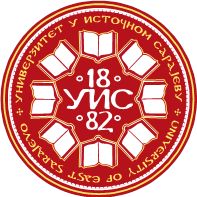 УНИВЕРЗИТЕТ У ИСТОЧНОМ САРАЈЕВУФилозофски факултет ПалеУНИВЕРЗИТЕТ У ИСТОЧНОМ САРАЈЕВУФилозофски факултет ПалеУНИВЕРЗИТЕТ У ИСТОЧНОМ САРАЈЕВУФилозофски факултет ПалеУНИВЕРЗИТЕТ У ИСТОЧНОМ САРАЈЕВУФилозофски факултет ПалеУНИВЕРЗИТЕТ У ИСТОЧНОМ САРАЈЕВУФилозофски факултет ПалеУНИВЕРЗИТЕТ У ИСТОЧНОМ САРАЈЕВУФилозофски факултет ПалеУНИВЕРЗИТЕТ У ИСТОЧНОМ САРАЈЕВУФилозофски факултет ПалеУНИВЕРЗИТЕТ У ИСТОЧНОМ САРАЈЕВУФилозофски факултет ПалеУНИВЕРЗИТЕТ У ИСТОЧНОМ САРАЈЕВУФилозофски факултет ПалеУНИВЕРЗИТЕТ У ИСТОЧНОМ САРАЈЕВУФилозофски факултет ПалеУНИВЕРЗИТЕТ У ИСТОЧНОМ САРАЈЕВУФилозофски факултет Пале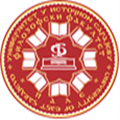 Историја и археологијаИсторија и археологијаИсторија и археологијаИсторија и археологијаИсторија и археологијаИсторија и археологијаИсторија и археологијаИсторија и археологијаИсторија и археологијаИсторија и археологијаИсторија и археологијаI циклус студијаI циклус студијаI циклус студијаI циклус студијаI циклус студијаI циклус студијаIII година студијаIII година студијаIII година студијаIII година студијаIII година студијаПун назив предметаПун назив предметаПун назив предметаОПШТА ИСТОРИЈА НОВОГ ВИЈЕКА IОПШТА ИСТОРИЈА НОВОГ ВИЈЕКА IОПШТА ИСТОРИЈА НОВОГ ВИЈЕКА IОПШТА ИСТОРИЈА НОВОГ ВИЈЕКА IОПШТА ИСТОРИЈА НОВОГ ВИЈЕКА IОПШТА ИСТОРИЈА НОВОГ ВИЈЕКА IОПШТА ИСТОРИЈА НОВОГ ВИЈЕКА IОПШТА ИСТОРИЈА НОВОГ ВИЈЕКА IОПШТА ИСТОРИЈА НОВОГ ВИЈЕКА IОПШТА ИСТОРИЈА НОВОГ ВИЈЕКА IОПШТА ИСТОРИЈА НОВОГ ВИЈЕКА IОПШТА ИСТОРИЈА НОВОГ ВИЈЕКА IОПШТА ИСТОРИЈА НОВОГ ВИЈЕКА IОПШТА ИСТОРИЈА НОВОГ ВИЈЕКА IКатедра	Катедра	Катедра	Катедра за историју и археологију Филозофског факултета ПалеКатедра за историју и археологију Филозофског факултета ПалеКатедра за историју и археологију Филозофског факултета ПалеКатедра за историју и археологију Филозофског факултета ПалеКатедра за историју и археологију Филозофског факултета ПалеКатедра за историју и археологију Филозофског факултета ПалеКатедра за историју и археологију Филозофског факултета ПалеКатедра за историју и археологију Филозофског факултета ПалеКатедра за историју и археологију Филозофског факултета ПалеКатедра за историју и археологију Филозофског факултета ПалеКатедра за историју и археологију Филозофског факултета ПалеКатедра за историју и археологију Филозофског факултета ПалеКатедра за историју и археологију Филозофског факултета ПалеКатедра за историју и археологију Филозофског факултета ПалеШифра предметаШифра предметаШифра предметаШифра предметаШифра предметаШифра предметаСтатус предметаСтатус предметаСтатус предметаСтатус предметаСтатус предметаСеместарСеместарСеместарECTSECTSECTSШифра предметаШифра предметаШифра предметаШифра предметаШифра предметаШифра предметаСтатус предметаСтатус предметаСтатус предметаСтатус предметаСтатус предметаСеместарСеместарСеместарECTSECTSECTSОбавезанОбавезанОбавезанОбавезанОбавезанVVV555Наставник/ -циНаставник/ -ципроф. др Милош Ковић, ванредни професорпроф. др Милош Ковић, ванредни професорпроф. др Милош Ковић, ванредни професорпроф. др Милош Ковић, ванредни професорпроф. др Милош Ковић, ванредни професорпроф. др Милош Ковић, ванредни професорпроф. др Милош Ковић, ванредни професорпроф. др Милош Ковић, ванредни професорпроф. др Милош Ковић, ванредни професорпроф. др Милош Ковић, ванредни професорпроф. др Милош Ковић, ванредни професорпроф. др Милош Ковић, ванредни професорпроф. др Милош Ковић, ванредни професорпроф. др Милош Ковић, ванредни професорпроф. др Милош Ковић, ванредни професорСарадник/ - циСарадник/ - цимр Маја Николић, виши асистентмр Маја Николић, виши асистентмр Маја Николић, виши асистентмр Маја Николић, виши асистентмр Маја Николић, виши асистентмр Маја Николић, виши асистентмр Маја Николић, виши асистентмр Маја Николић, виши асистентмр Маја Николић, виши асистентмр Маја Николић, виши асистентмр Маја Николић, виши асистентмр Маја Николић, виши асистентмр Маја Николић, виши асистентмр Маја Николић, виши асистентмр Маја Николић, виши асистентФонд часова/ наставно оптерећење (седмично)Фонд часова/ наставно оптерећење (седмично)Фонд часова/ наставно оптерећење (седмично)Фонд часова/ наставно оптерећење (седмично)Фонд часова/ наставно оптерећење (седмично)Фонд часова/ наставно оптерећење (седмично)Фонд часова/ наставно оптерећење (седмично)Индивидуално оптерећење студента (у сатима семестрално)Индивидуално оптерећење студента (у сатима семестрално)Индивидуално оптерећење студента (у сатима семестрално)Индивидуално оптерећење студента (у сатима семестрално)Индивидуално оптерећење студента (у сатима семестрално)Индивидуално оптерећење студента (у сатима семестрално)Индивидуално оптерећење студента (у сатима семестрално)Индивидуално оптерећење студента (у сатима семестрално)Коефицијент студентског оптерећења SoКоефицијент студентског оптерећења SoПАВАВАВАВЛВЛВПППАВАВЛВЛВЛВSoSo32222003*15*So3*15*So3*15*So2*15*So2*15*So0*15*So0*15*So0*15*So1,41,4укупно наставно оптерећење (у сатима, семестрално) 3*15 + 2*15 + 0*15  = 75укупно наставно оптерећење (у сатима, семестрално) 3*15 + 2*15 + 0*15  = 75укупно наставно оптерећење (у сатима, семестрално) 3*15 + 2*15 + 0*15  = 75укупно наставно оптерећење (у сатима, семестрално) 3*15 + 2*15 + 0*15  = 75укупно наставно оптерећење (у сатима, семестрално) 3*15 + 2*15 + 0*15  = 75укупно наставно оптерећење (у сатима, семестрално) 3*15 + 2*15 + 0*15  = 75укупно наставно оптерећење (у сатима, семестрално) 3*15 + 2*15 + 0*15  = 75укупно наставно оптерећење (у сатима, семестрално) 3*15 + 2*15 + 0*15  = 75укупно студентско оптерећење (у сатима, семестрално) 3*15*So + 2*15*So + 0*15*So = 105укупно студентско оптерећење (у сатима, семестрално) 3*15*So + 2*15*So + 0*15*So = 105укупно студентско оптерећење (у сатима, семестрално) 3*15*So + 2*15*So + 0*15*So = 105укупно студентско оптерећење (у сатима, семестрално) 3*15*So + 2*15*So + 0*15*So = 105укупно студентско оптерећење (у сатима, семестрално) 3*15*So + 2*15*So + 0*15*So = 105укупно студентско оптерећење (у сатима, семестрално) 3*15*So + 2*15*So + 0*15*So = 105укупно студентско оптерећење (у сатима, семестрално) 3*15*So + 2*15*So + 0*15*So = 105укупно студентско оптерећење (у сатима, семестрално) 3*15*So + 2*15*So + 0*15*So = 105укупно студентско оптерећење (у сатима, семестрално) 3*15*So + 2*15*So + 0*15*So = 105Укупно оптерећење предмета (наставно + студентско):75 + 105 = 180 сати семестралноУкупно оптерећење предмета (наставно + студентско):75 + 105 = 180 сати семестралноУкупно оптерећење предмета (наставно + студентско):75 + 105 = 180 сати семестралноУкупно оптерећење предмета (наставно + студентско):75 + 105 = 180 сати семестралноУкупно оптерећење предмета (наставно + студентско):75 + 105 = 180 сати семестралноУкупно оптерећење предмета (наставно + студентско):75 + 105 = 180 сати семестралноУкупно оптерећење предмета (наставно + студентско):75 + 105 = 180 сати семестралноУкупно оптерећење предмета (наставно + студентско):75 + 105 = 180 сати семестралноУкупно оптерећење предмета (наставно + студентско):75 + 105 = 180 сати семестралноУкупно оптерећење предмета (наставно + студентско):75 + 105 = 180 сати семестралноУкупно оптерећење предмета (наставно + студентско):75 + 105 = 180 сати семестралноУкупно оптерећење предмета (наставно + студентско):75 + 105 = 180 сати семестралноУкупно оптерећење предмета (наставно + студентско):75 + 105 = 180 сати семестралноУкупно оптерећење предмета (наставно + студентско):75 + 105 = 180 сати семестралноУкупно оптерећење предмета (наставно + студентско):75 + 105 = 180 сати семестралноУкупно оптерећење предмета (наставно + студентско):75 + 105 = 180 сати семестралноУкупно оптерећење предмета (наставно + студентско):75 + 105 = 180 сати семестралноИсходи учењаИсходи учења1. Стицање знања о постојећој литератури, њеним дометима, савременим правцима и проблемима.2. Развијање способности да се најважније историјске појаве, догађаји и процеси самостално описују и тумаче на основу резултата савремених научних истраживања.3. Упознавање студената са економским развојем Европе с краја средњег и на почетку новог вијека. 4. Развијање критичког мишљења и аргументованог заступања ставова.1. Стицање знања о постојећој литератури, њеним дометима, савременим правцима и проблемима.2. Развијање способности да се најважније историјске појаве, догађаји и процеси самостално описују и тумаче на основу резултата савремених научних истраживања.3. Упознавање студената са економским развојем Европе с краја средњег и на почетку новог вијека. 4. Развијање критичког мишљења и аргументованог заступања ставова.1. Стицање знања о постојећој литератури, њеним дометима, савременим правцима и проблемима.2. Развијање способности да се најважније историјске појаве, догађаји и процеси самостално описују и тумаче на основу резултата савремених научних истраживања.3. Упознавање студената са економским развојем Европе с краја средњег и на почетку новог вијека. 4. Развијање критичког мишљења и аргументованог заступања ставова.1. Стицање знања о постојећој литератури, њеним дометима, савременим правцима и проблемима.2. Развијање способности да се најважније историјске појаве, догађаји и процеси самостално описују и тумаче на основу резултата савремених научних истраживања.3. Упознавање студената са економским развојем Европе с краја средњег и на почетку новог вијека. 4. Развијање критичког мишљења и аргументованог заступања ставова.1. Стицање знања о постојећој литератури, њеним дометима, савременим правцима и проблемима.2. Развијање способности да се најважније историјске појаве, догађаји и процеси самостално описују и тумаче на основу резултата савремених научних истраживања.3. Упознавање студената са економским развојем Европе с краја средњег и на почетку новог вијека. 4. Развијање критичког мишљења и аргументованог заступања ставова.1. Стицање знања о постојећој литератури, њеним дометима, савременим правцима и проблемима.2. Развијање способности да се најважније историјске појаве, догађаји и процеси самостално описују и тумаче на основу резултата савремених научних истраживања.3. Упознавање студената са економским развојем Европе с краја средњег и на почетку новог вијека. 4. Развијање критичког мишљења и аргументованог заступања ставова.1. Стицање знања о постојећој литератури, њеним дометима, савременим правцима и проблемима.2. Развијање способности да се најважније историјске појаве, догађаји и процеси самостално описују и тумаче на основу резултата савремених научних истраживања.3. Упознавање студената са економским развојем Европе с краја средњег и на почетку новог вијека. 4. Развијање критичког мишљења и аргументованог заступања ставова.1. Стицање знања о постојећој литератури, њеним дометима, савременим правцима и проблемима.2. Развијање способности да се најважније историјске појаве, догађаји и процеси самостално описују и тумаче на основу резултата савремених научних истраживања.3. Упознавање студената са економским развојем Европе с краја средњег и на почетку новог вијека. 4. Развијање критичког мишљења и аргументованог заступања ставова.1. Стицање знања о постојећој литератури, њеним дометима, савременим правцима и проблемима.2. Развијање способности да се најважније историјске појаве, догађаји и процеси самостално описују и тумаче на основу резултата савремених научних истраживања.3. Упознавање студената са економским развојем Европе с краја средњег и на почетку новог вијека. 4. Развијање критичког мишљења и аргументованог заступања ставова.1. Стицање знања о постојећој литератури, њеним дометима, савременим правцима и проблемима.2. Развијање способности да се најважније историјске појаве, догађаји и процеси самостално описују и тумаче на основу резултата савремених научних истраживања.3. Упознавање студената са економским развојем Европе с краја средњег и на почетку новог вијека. 4. Развијање критичког мишљења и аргументованог заступања ставова.1. Стицање знања о постојећој литератури, њеним дометима, савременим правцима и проблемима.2. Развијање способности да се најважније историјске појаве, догађаји и процеси самостално описују и тумаче на основу резултата савремених научних истраживања.3. Упознавање студената са економским развојем Европе с краја средњег и на почетку новог вијека. 4. Развијање критичког мишљења и аргументованог заступања ставова.1. Стицање знања о постојећој литератури, њеним дометима, савременим правцима и проблемима.2. Развијање способности да се најважније историјске појаве, догађаји и процеси самостално описују и тумаче на основу резултата савремених научних истраживања.3. Упознавање студената са економским развојем Европе с краја средњег и на почетку новог вијека. 4. Развијање критичког мишљења и аргументованог заступања ставова.1. Стицање знања о постојећој литератури, њеним дометима, савременим правцима и проблемима.2. Развијање способности да се најважније историјске појаве, догађаји и процеси самостално описују и тумаче на основу резултата савремених научних истраживања.3. Упознавање студената са економским развојем Европе с краја средњег и на почетку новог вијека. 4. Развијање критичког мишљења и аргументованог заступања ставова.1. Стицање знања о постојећој литератури, њеним дометима, савременим правцима и проблемима.2. Развијање способности да се најважније историјске појаве, догађаји и процеси самостално описују и тумаче на основу резултата савремених научних истраживања.3. Упознавање студената са економским развојем Европе с краја средњег и на почетку новог вијека. 4. Развијање критичког мишљења и аргументованог заступања ставова.1. Стицање знања о постојећој литератури, њеним дометима, савременим правцима и проблемима.2. Развијање способности да се најважније историјске појаве, догађаји и процеси самостално описују и тумаче на основу резултата савремених научних истраживања.3. Упознавање студената са економским развојем Европе с краја средњег и на почетку новог вијека. 4. Развијање критичког мишљења и аргументованог заступања ставова.УсловљеностУсловљеностНема услова за пријављивање и слушање предметаНема услова за пријављивање и слушање предметаНема услова за пријављивање и слушање предметаНема услова за пријављивање и слушање предметаНема услова за пријављивање и слушање предметаНема услова за пријављивање и слушање предметаНема услова за пријављивање и слушање предметаНема услова за пријављивање и слушање предметаНема услова за пријављивање и слушање предметаНема услова за пријављивање и слушање предметаНема услова за пријављивање и слушање предметаНема услова за пријављивање и слушање предметаНема услова за пријављивање и слушање предметаНема услова за пријављивање и слушање предметаНема услова за пријављивање и слушање предметаНаставне методеНаставне методеПредавања, вјежбања. Учење и израда домаћих задатака. КонсултацијеПредавања, вјежбања. Учење и израда домаћих задатака. КонсултацијеПредавања, вјежбања. Учење и израда домаћих задатака. КонсултацијеПредавања, вјежбања. Учење и израда домаћих задатака. КонсултацијеПредавања, вјежбања. Учење и израда домаћих задатака. КонсултацијеПредавања, вјежбања. Учење и израда домаћих задатака. КонсултацијеПредавања, вјежбања. Учење и израда домаћих задатака. КонсултацијеПредавања, вјежбања. Учење и израда домаћих задатака. КонсултацијеПредавања, вјежбања. Учење и израда домаћих задатака. КонсултацијеПредавања, вјежбања. Учење и израда домаћих задатака. КонсултацијеПредавања, вјежбања. Учење и израда домаћих задатака. КонсултацијеПредавања, вјежбања. Учење и израда домаћих задатака. КонсултацијеПредавања, вјежбања. Учење и израда домаћих задатака. КонсултацијеПредавања, вјежбања. Учење и израда домаћих задатака. КонсултацијеПредавања, вјежбања. Учење и израда домаћих задатака. КонсултацијеСадржај предмета по седмицамаСадржај предмета по седмицама1. Ренесанса; Географска открића (узроци и последице)2. Реформација у Њемачкој3. Ратови за Италију4. Низоземска револуција и стварање Холандије5. Вјерски ратови у Француској (Нантски едикт)6. Енглеска у XVI вијеку7. Средоземље у XVI вијеку8. I парцијални испит9. Слабљење Шпаније (револуција цијена)10. Француска у вријеме Анрија IV и Луја XIV (Алески едикт). Вријеме Луја XIV11. Буржоаска револуција у Енглеској (Славна револуција, Стјуарти, Кромвел, Хановеранци13. Тридесетогодишњи рат14. Криза у Русији почетком XVII вијека и први Романови. Турска у XVII вијека15. Наука и друштво у Европи у XVI и почетком XVII вијека (цивилизацијске промјене и свакидашњи живот)1. Ренесанса; Географска открића (узроци и последице)2. Реформација у Њемачкој3. Ратови за Италију4. Низоземска револуција и стварање Холандије5. Вјерски ратови у Француској (Нантски едикт)6. Енглеска у XVI вијеку7. Средоземље у XVI вијеку8. I парцијални испит9. Слабљење Шпаније (револуција цијена)10. Француска у вријеме Анрија IV и Луја XIV (Алески едикт). Вријеме Луја XIV11. Буржоаска револуција у Енглеској (Славна револуција, Стјуарти, Кромвел, Хановеранци13. Тридесетогодишњи рат14. Криза у Русији почетком XVII вијека и први Романови. Турска у XVII вијека15. Наука и друштво у Европи у XVI и почетком XVII вијека (цивилизацијске промјене и свакидашњи живот)1. Ренесанса; Географска открића (узроци и последице)2. Реформација у Њемачкој3. Ратови за Италију4. Низоземска револуција и стварање Холандије5. Вјерски ратови у Француској (Нантски едикт)6. Енглеска у XVI вијеку7. Средоземље у XVI вијеку8. I парцијални испит9. Слабљење Шпаније (револуција цијена)10. Француска у вријеме Анрија IV и Луја XIV (Алески едикт). Вријеме Луја XIV11. Буржоаска револуција у Енглеској (Славна револуција, Стјуарти, Кромвел, Хановеранци13. Тридесетогодишњи рат14. Криза у Русији почетком XVII вијека и први Романови. Турска у XVII вијека15. Наука и друштво у Европи у XVI и почетком XVII вијека (цивилизацијске промјене и свакидашњи живот)1. Ренесанса; Географска открића (узроци и последице)2. Реформација у Њемачкој3. Ратови за Италију4. Низоземска револуција и стварање Холандије5. Вјерски ратови у Француској (Нантски едикт)6. Енглеска у XVI вијеку7. Средоземље у XVI вијеку8. I парцијални испит9. Слабљење Шпаније (револуција цијена)10. Француска у вријеме Анрија IV и Луја XIV (Алески едикт). Вријеме Луја XIV11. Буржоаска револуција у Енглеској (Славна револуција, Стјуарти, Кромвел, Хановеранци13. Тридесетогодишњи рат14. Криза у Русији почетком XVII вијека и први Романови. Турска у XVII вијека15. Наука и друштво у Европи у XVI и почетком XVII вијека (цивилизацијске промјене и свакидашњи живот)1. Ренесанса; Географска открића (узроци и последице)2. Реформација у Њемачкој3. Ратови за Италију4. Низоземска револуција и стварање Холандије5. Вјерски ратови у Француској (Нантски едикт)6. Енглеска у XVI вијеку7. Средоземље у XVI вијеку8. I парцијални испит9. Слабљење Шпаније (револуција цијена)10. Француска у вријеме Анрија IV и Луја XIV (Алески едикт). Вријеме Луја XIV11. Буржоаска револуција у Енглеској (Славна револуција, Стјуарти, Кромвел, Хановеранци13. Тридесетогодишњи рат14. Криза у Русији почетком XVII вијека и први Романови. Турска у XVII вијека15. Наука и друштво у Европи у XVI и почетком XVII вијека (цивилизацијске промјене и свакидашњи живот)1. Ренесанса; Географска открића (узроци и последице)2. Реформација у Њемачкој3. Ратови за Италију4. Низоземска револуција и стварање Холандије5. Вјерски ратови у Француској (Нантски едикт)6. Енглеска у XVI вијеку7. Средоземље у XVI вијеку8. I парцијални испит9. Слабљење Шпаније (револуција цијена)10. Француска у вријеме Анрија IV и Луја XIV (Алески едикт). Вријеме Луја XIV11. Буржоаска револуција у Енглеској (Славна револуција, Стјуарти, Кромвел, Хановеранци13. Тридесетогодишњи рат14. Криза у Русији почетком XVII вијека и први Романови. Турска у XVII вијека15. Наука и друштво у Европи у XVI и почетком XVII вијека (цивилизацијске промјене и свакидашњи живот)1. Ренесанса; Географска открића (узроци и последице)2. Реформација у Њемачкој3. Ратови за Италију4. Низоземска револуција и стварање Холандије5. Вјерски ратови у Француској (Нантски едикт)6. Енглеска у XVI вијеку7. Средоземље у XVI вијеку8. I парцијални испит9. Слабљење Шпаније (револуција цијена)10. Француска у вријеме Анрија IV и Луја XIV (Алески едикт). Вријеме Луја XIV11. Буржоаска револуција у Енглеској (Славна револуција, Стјуарти, Кромвел, Хановеранци13. Тридесетогодишњи рат14. Криза у Русији почетком XVII вијека и први Романови. Турска у XVII вијека15. Наука и друштво у Европи у XVI и почетком XVII вијека (цивилизацијске промјене и свакидашњи живот)1. Ренесанса; Географска открића (узроци и последице)2. Реформација у Њемачкој3. Ратови за Италију4. Низоземска револуција и стварање Холандије5. Вјерски ратови у Француској (Нантски едикт)6. Енглеска у XVI вијеку7. Средоземље у XVI вијеку8. I парцијални испит9. Слабљење Шпаније (револуција цијена)10. Француска у вријеме Анрија IV и Луја XIV (Алески едикт). Вријеме Луја XIV11. Буржоаска револуција у Енглеској (Славна револуција, Стјуарти, Кромвел, Хановеранци13. Тридесетогодишњи рат14. Криза у Русији почетком XVII вијека и први Романови. Турска у XVII вијека15. Наука и друштво у Европи у XVI и почетком XVII вијека (цивилизацијске промјене и свакидашњи живот)1. Ренесанса; Географска открића (узроци и последице)2. Реформација у Њемачкој3. Ратови за Италију4. Низоземска револуција и стварање Холандије5. Вјерски ратови у Француској (Нантски едикт)6. Енглеска у XVI вијеку7. Средоземље у XVI вијеку8. I парцијални испит9. Слабљење Шпаније (револуција цијена)10. Француска у вријеме Анрија IV и Луја XIV (Алески едикт). Вријеме Луја XIV11. Буржоаска револуција у Енглеској (Славна револуција, Стјуарти, Кромвел, Хановеранци13. Тридесетогодишњи рат14. Криза у Русији почетком XVII вијека и први Романови. Турска у XVII вијека15. Наука и друштво у Европи у XVI и почетком XVII вијека (цивилизацијске промјене и свакидашњи живот)1. Ренесанса; Географска открића (узроци и последице)2. Реформација у Њемачкој3. Ратови за Италију4. Низоземска револуција и стварање Холандије5. Вјерски ратови у Француској (Нантски едикт)6. Енглеска у XVI вијеку7. Средоземље у XVI вијеку8. I парцијални испит9. Слабљење Шпаније (револуција цијена)10. Француска у вријеме Анрија IV и Луја XIV (Алески едикт). Вријеме Луја XIV11. Буржоаска револуција у Енглеској (Славна револуција, Стјуарти, Кромвел, Хановеранци13. Тридесетогодишњи рат14. Криза у Русији почетком XVII вијека и први Романови. Турска у XVII вијека15. Наука и друштво у Европи у XVI и почетком XVII вијека (цивилизацијске промјене и свакидашњи живот)1. Ренесанса; Географска открића (узроци и последице)2. Реформација у Њемачкој3. Ратови за Италију4. Низоземска револуција и стварање Холандије5. Вјерски ратови у Француској (Нантски едикт)6. Енглеска у XVI вијеку7. Средоземље у XVI вијеку8. I парцијални испит9. Слабљење Шпаније (револуција цијена)10. Француска у вријеме Анрија IV и Луја XIV (Алески едикт). Вријеме Луја XIV11. Буржоаска револуција у Енглеској (Славна револуција, Стјуарти, Кромвел, Хановеранци13. Тридесетогодишњи рат14. Криза у Русији почетком XVII вијека и први Романови. Турска у XVII вијека15. Наука и друштво у Европи у XVI и почетком XVII вијека (цивилизацијске промјене и свакидашњи живот)1. Ренесанса; Географска открића (узроци и последице)2. Реформација у Њемачкој3. Ратови за Италију4. Низоземска револуција и стварање Холандије5. Вјерски ратови у Француској (Нантски едикт)6. Енглеска у XVI вијеку7. Средоземље у XVI вијеку8. I парцијални испит9. Слабљење Шпаније (револуција цијена)10. Француска у вријеме Анрија IV и Луја XIV (Алески едикт). Вријеме Луја XIV11. Буржоаска револуција у Енглеској (Славна револуција, Стјуарти, Кромвел, Хановеранци13. Тридесетогодишњи рат14. Криза у Русији почетком XVII вијека и први Романови. Турска у XVII вијека15. Наука и друштво у Европи у XVI и почетком XVII вијека (цивилизацијске промјене и свакидашњи живот)1. Ренесанса; Географска открића (узроци и последице)2. Реформација у Њемачкој3. Ратови за Италију4. Низоземска револуција и стварање Холандије5. Вјерски ратови у Француској (Нантски едикт)6. Енглеска у XVI вијеку7. Средоземље у XVI вијеку8. I парцијални испит9. Слабљење Шпаније (револуција цијена)10. Француска у вријеме Анрија IV и Луја XIV (Алески едикт). Вријеме Луја XIV11. Буржоаска револуција у Енглеској (Славна револуција, Стјуарти, Кромвел, Хановеранци13. Тридесетогодишњи рат14. Криза у Русији почетком XVII вијека и први Романови. Турска у XVII вијека15. Наука и друштво у Европи у XVI и почетком XVII вијека (цивилизацијске промјене и свакидашњи живот)1. Ренесанса; Географска открића (узроци и последице)2. Реформација у Њемачкој3. Ратови за Италију4. Низоземска револуција и стварање Холандије5. Вјерски ратови у Француској (Нантски едикт)6. Енглеска у XVI вијеку7. Средоземље у XVI вијеку8. I парцијални испит9. Слабљење Шпаније (револуција цијена)10. Француска у вријеме Анрија IV и Луја XIV (Алески едикт). Вријеме Луја XIV11. Буржоаска револуција у Енглеској (Славна револуција, Стјуарти, Кромвел, Хановеранци13. Тридесетогодишњи рат14. Криза у Русији почетком XVII вијека и први Романови. Турска у XVII вијека15. Наука и друштво у Европи у XVI и почетком XVII вијека (цивилизацијске промјене и свакидашњи живот)1. Ренесанса; Географска открића (узроци и последице)2. Реформација у Њемачкој3. Ратови за Италију4. Низоземска револуција и стварање Холандије5. Вјерски ратови у Француској (Нантски едикт)6. Енглеска у XVI вијеку7. Средоземље у XVI вијеку8. I парцијални испит9. Слабљење Шпаније (револуција цијена)10. Француска у вријеме Анрија IV и Луја XIV (Алески едикт). Вријеме Луја XIV11. Буржоаска револуција у Енглеској (Славна револуција, Стјуарти, Кромвел, Хановеранци13. Тридесетогодишњи рат14. Криза у Русији почетком XVII вијека и први Романови. Турска у XVII вијека15. Наука и друштво у Европи у XVI и почетком XVII вијека (цивилизацијске промјене и свакидашњи живот)Обавезна литература Обавезна литература Обавезна литература Обавезна литература Обавезна литература Обавезна литература Обавезна литература Обавезна литература Обавезна литература Обавезна литература Обавезна литература Обавезна литература Обавезна литература Обавезна литература Обавезна литература Обавезна литература Обавезна литература Аутор/ иАутор/ иАутор/ иАутор/ иНазив публикације, издавачНазив публикације, издавачНазив публикације, издавачНазив публикације, издавачНазив публикације, издавачНазив публикације, издавачНазив публикације, издавачНазив публикације, издавачНазив публикације, издавачГодинаГодинаСтранице (од-до)Странице (од-до) Д. Живојиновић Д. Живојиновић Д. Живојиновић Д. ЖивојиновићУспон Европе (1450-1789)Успон Европе (1450-1789)Успон Европе (1450-1789)Успон Европе (1450-1789)Успон Европе (1450-1789)Успон Европе (1450-1789)Успон Европе (1450-1789)Успон Европе (1450-1789)Успон Европе (1450-1789)2005.2005.Допунска литератураДопунска литератураДопунска литератураДопунска литератураДопунска литератураДопунска литератураДопунска литератураДопунска литератураДопунска литератураДопунска литератураДопунска литератураДопунска литератураДопунска литератураДопунска литератураДопунска литератураДопунска литератураДопунска литератураАутор/ иАутор/ иАутор/ иАутор/ иНазив публикације, издавачНазив публикације, издавачНазив публикације, издавачНазив публикације, издавачНазив публикације, издавачНазив публикације, издавачНазив публикације, издавачНазив публикације, издавачНазив публикације, издавачГодинаГодинаСтранице (од-до)Странице (од-до)Х. Г. Кенигсбергер, Џ. К. Болуер, Џ. Л. Моуз, Х. Г. Кенигсбергер, Џ. К. Болуер, Џ. Л. Моуз, Х. Г. Кенигсбергер, Џ. К. Болуер, Џ. Л. Моуз, Х. Г. Кенигсбергер, Џ. К. Болуер, Џ. Л. Моуз, Европа у XVI веку, Клио, БеоградЕвропа у XVI веку, Клио, БеоградЕвропа у XVI веку, Клио, БеоградЕвропа у XVI веку, Клио, БеоградЕвропа у XVI веку, Клио, БеоградЕвропа у XVI веку, Клио, БеоградЕвропа у XVI веку, Клио, БеоградЕвропа у XVI веку, Клио, БеоградЕвропа у XVI веку, Клио, Београд2003. 2003. ..Д. Х. Пенингтон, Д. Х. Пенингтон, Д. Х. Пенингтон, Д. Х. Пенингтон, Европа у XVII веку, Клио, БеоградЕвропа у XVII веку, Клио, БеоградЕвропа у XVII веку, Клио, БеоградЕвропа у XVII веку, Клио, БеоградЕвропа у XVII веку, Клио, БеоградЕвропа у XVII веку, Клио, БеоградЕвропа у XVII веку, Клио, БеоградЕвропа у XVII веку, Клио, БеоградЕвропа у XVII веку, Клио, Београд2002.2002.Р. Мантран, Р. Мантран, Р. Мантран, Р. Мантран, Историја Османског Царства, Клио, БеоградИсторија Османског Царства, Клио, БеоградИсторија Османског Царства, Клио, БеоградИсторија Османског Царства, Клио, БеоградИсторија Османског Царства, Клио, БеоградИсторија Османског Царства, Клио, БеоградИсторија Османског Царства, Клио, БеоградИсторија Османског Царства, Клио, БеоградИсторија Османског Царства, Клио, Београд2002.2002.В. Поповић, В. Поповић, В. Поповић, В. Поповић, Историја новог века (1492-1815), БеоградИсторија новог века (1492-1815), БеоградИсторија новог века (1492-1815), БеоградИсторија новог века (1492-1815), БеоградИсторија новог века (1492-1815), БеоградИсторија новог века (1492-1815), БеоградИсторија новог века (1492-1815), БеоградИсторија новог века (1492-1815), БеоградИсторија новог века (1492-1815), Београд1941.1941.Обавезе, облици провјере знања и оцјењивањеОбавезе, облици провјере знања и оцјењивањеВрста евалуације рада студентаВрста евалуације рада студентаВрста евалуације рада студентаВрста евалуације рада студентаВрста евалуације рада студентаВрста евалуације рада студентаВрста евалуације рада студентаВрста евалуације рада студентаВрста евалуације рада студентаВрста евалуације рада студентаВрста евалуације рада студентаВрста евалуације рада студентаБодовиБодовиПроценатОбавезе, облици провјере знања и оцјењивањеОбавезе, облици провјере знања и оцјењивањеПредиспитне обавезеПредиспитне обавезеПредиспитне обавезеПредиспитне обавезеПредиспитне обавезеПредиспитне обавезеПредиспитне обавезеПредиспитне обавезеПредиспитне обавезеПредиспитне обавезеПредиспитне обавезеПредиспитне обавезеПредиспитне обавезеПредиспитне обавезеПредиспитне обавезеОбавезе, облици провјере знања и оцјењивањеОбавезе, облици провјере знања и оцјењивањеприсуство предавањима/ вјежбамаприсуство предавањима/ вјежбамаприсуство предавањима/ вјежбамаприсуство предавањима/ вјежбамаприсуство предавањима/ вјежбамаприсуство предавањима/ вјежбамаприсуство предавањима/ вјежбамаприсуство предавањима/ вјежбамаприсуство предавањима/ вјежбамаприсуство предавањима/ вјежбамаприсуство предавањима/ вјежбамаприсуство предавањима/ вјежбама1010Обавезе, облици провјере знања и оцјењивањеОбавезе, облици провјере знања и оцјењивањепозитивно оцјењен сем. рад/ пројекат/ есејпозитивно оцјењен сем. рад/ пројекат/ есејпозитивно оцјењен сем. рад/ пројекат/ есејпозитивно оцјењен сем. рад/ пројекат/ есејпозитивно оцјењен сем. рад/ пројекат/ есејпозитивно оцјењен сем. рад/ пројекат/ есејпозитивно оцјењен сем. рад/ пројекат/ есејпозитивно оцјењен сем. рад/ пројекат/ есејпозитивно оцјењен сем. рад/ пројекат/ есејпозитивно оцјењен сем. рад/ пројекат/ есејпозитивно оцјењен сем. рад/ пројекат/ есејпозитивно оцјењен сем. рад/ пројекат/ есеј1010Обавезе, облици провјере знања и оцјењивањеОбавезе, облици провјере знања и оцјењивањенпр. студија случаја – групни раднпр. студија случаја – групни раднпр. студија случаја – групни раднпр. студија случаја – групни раднпр. студија случаја – групни раднпр. студија случаја – групни раднпр. студија случаја – групни раднпр. студија случаја – групни раднпр. студија случаја – групни раднпр. студија случаја – групни раднпр. студија случаја – групни раднпр. студија случаја – групни радОбавезе, облици провјере знања и оцјењивањеОбавезе, облици провјере знања и оцјењивање колоквијум колоквијум колоквијум колоквијум колоквијум колоквијум колоквијум колоквијум колоквијум колоквијум колоквијум колоквијум3030Обавезе, облици провјере знања и оцјењивањеОбавезе, облици провјере знања и оцјењивањеЗавршни испитЗавршни испитЗавршни испитЗавршни испитЗавршни испитЗавршни испитЗавршни испитЗавршни испитЗавршни испитЗавршни испитЗавршни испитЗавршни испитЗавршни испитЗавршни испитЗавршни испитОбавезе, облици провјере знања и оцјењивањеОбавезе, облици провјере знања и оцјењивањенпр. завршни испит (усмени/ писмени)нпр. завршни испит (усмени/ писмени)нпр. завршни испит (усмени/ писмени)нпр. завршни испит (усмени/ писмени)нпр. завршни испит (усмени/ писмени)нпр. завршни испит (усмени/ писмени)нпр. завршни испит (усмени/ писмени)нпр. завршни испит (усмени/ писмени)нпр. завршни испит (усмени/ писмени)нпр. завршни испит (усмени/ писмени)нпр. завршни испит (усмени/ писмени)нпр. завршни испит (усмени/ писмени)5050Обавезе, облици провјере знања и оцјењивањеОбавезе, облици провјере знања и оцјењивањеУКУПНОУКУПНОУКУПНОУКУПНОУКУПНОУКУПНОУКУПНОУКУПНОУКУПНОУКУПНОУКУПНОУКУПНО100100100 %Web страницаWeb страница(навести URL адресу предмета уколико постоји)/ (ако не постоји избрисати овај ред)(навести URL адресу предмета уколико постоји)/ (ако не постоји избрисати овај ред)(навести URL адресу предмета уколико постоји)/ (ако не постоји избрисати овај ред)(навести URL адресу предмета уколико постоји)/ (ако не постоји избрисати овај ред)(навести URL адресу предмета уколико постоји)/ (ако не постоји избрисати овај ред)(навести URL адресу предмета уколико постоји)/ (ако не постоји избрисати овај ред)(навести URL адресу предмета уколико постоји)/ (ако не постоји избрисати овај ред)(навести URL адресу предмета уколико постоји)/ (ако не постоји избрисати овај ред)(навести URL адресу предмета уколико постоји)/ (ако не постоји избрисати овај ред)(навести URL адресу предмета уколико постоји)/ (ако не постоји избрисати овај ред)(навести URL адресу предмета уколико постоји)/ (ако не постоји избрисати овај ред)(навести URL адресу предмета уколико постоји)/ (ако не постоји избрисати овај ред)(навести URL адресу предмета уколико постоји)/ (ако не постоји избрисати овај ред)(навести URL адресу предмета уколико постоји)/ (ако не постоји избрисати овај ред)(навести URL адресу предмета уколико постоји)/ (ако не постоји избрисати овај ред)Датум овјереДатум овјере(унијети задњи датум усвајања овог силабуса на сједници Вијећа)(унијети задњи датум усвајања овог силабуса на сједници Вијећа)(унијети задњи датум усвајања овог силабуса на сједници Вијећа)(унијети задњи датум усвајања овог силабуса на сједници Вијећа)(унијети задњи датум усвајања овог силабуса на сједници Вијећа)(унијети задњи датум усвајања овог силабуса на сједници Вијећа)(унијети задњи датум усвајања овог силабуса на сједници Вијећа)(унијети задњи датум усвајања овог силабуса на сједници Вијећа)(унијети задњи датум усвајања овог силабуса на сједници Вијећа)(унијети задњи датум усвајања овог силабуса на сједници Вијећа)(унијети задњи датум усвајања овог силабуса на сједници Вијећа)(унијети задњи датум усвајања овог силабуса на сједници Вијећа)(унијети задњи датум усвајања овог силабуса на сједници Вијећа)(унијети задњи датум усвајања овог силабуса на сједници Вијећа)(унијети задњи датум усвајања овог силабуса на сједници Вијећа)